รูปแบบการจัดทำบทความสำหรับการประชุมวิชาการระดับชาติ ครั้งที่ 15 
มหาวิทยาลัยราชภัฏนครปฐม (ชื่อบทความภาษาไทย, ขนาดอักษร 18 Point, ตัวหนา)(เว้น 1 บรรทัดขนาดตัวอักษร 18 Point)ชื่อ - นามสกุลผู้เขียนหลัก1*, ชื่อ - นามสกุลผู้เขียนคนที่สอง2 , ชื่อ - นามสกุลผู้เขียนคนที่สาม2  และชื่อ - นามสกุลผู้เขียนคนที่สี่3 (ไม่ใส่คำนำหน้านาม หรือตำแหน่ง) (ขนาดอักษร 16 Point)(เว้น 1 บรรทัดขนาดตัวอักษร 14 Point)1ภาควิชาวิทยาศาสตร์ คณะครุศาสตร์ มหาวิทยาลัยราชภัฏนครปฐม (สังกัดผู้เขียนหลัก) (ขนาดอักษร 14 Point)2ภาควิชาเศรษฐศาสตร์ คณะวิทยาการจัดการ มหาวิทยาลัยราชภัฏนครปฐม (สังกัดผู้เขียนคนที่สองและสาม กรณีเหมือนกัน) 3ภาควิชาบัญชี คณะวิทยาการจัดการ มหาวิทยาลัยราชภัฏนครปฐม  (สังกัดผู้เขียนคนที่สี่)*npru@gmail.com (E-mail ของผู้รับผิดชอบหลักบทความเท่านั้น) (ขนาดอักษร 14 Point) (เว้น 1 บรรทัดขนาดตัวอักษร 14 Point)บทคัดย่อ (เว้น 1 บรรทัดขนาดตัวอักษร 14 Point)	บทความนี้นำเสนอคำแนะนำในการจัดทำบทความในรูปแบบที่ถูกต้องเพื่อส่งบทความในการประชุมวิชาการระดับชาติ ครั้งที่ 15 มหาวิทยาลัยราชภัฏนครปฐม ผู้ส่งบทความสามารถเริ่มต้นการเขียนบทความโดยการแทนที่เนื้อหาในเอกสารต้นแบบฉบับนี้ บทความที่จัดพิมพ์จะเหมือนกับต้นฉบับที่ผู้เขียนจัดทำทุกประการ ขอให้ผู้ส่งบทความปฏิบัติตามคำแนะนำและยึดตามรูปแบบตามบทความนี้อย่างเคร่งครัด บทความใดที่รูปแบบไม่ถูกต้องจะถูกส่งคืนให้แก่ผู้เขียนผู้รับผิดชอบบทความ (corresponding author) เพื่อให้แก้ไขก่อนการพิจารณา บทคัดย่อควรมีความยาวระหว่าง 150 ถึง 300 คำ โดยสรุปประเด็นที่สำคัญของบทความไว้อย่างกระชับ ครอบคลุมหัวข้อต่าง ๆ อย่างครบถ้วน ห้ามใส่รูปหรือตาราง ไม่ควรใส่เอกสารอ้างอิง และส่วนบทคัดย่อภาษาไทยให้อยู่ภายใน 1 หน้ากระดาษ A4 เท่านั้น และส่วนชื่อเรื่อง ชื่อผู้เขียน สังกัด E-mail และบทคัดย่อสำหรับภาษาอังกฤษ ให้แยกคนละหน้ากันเป็นการขึ้นหน้าใหม่เป็นหน้าที่ 2  (เว้น 1 บรรทัดขนาดตัวอักษร 14 Point)คำสำคัญ: บทความ  ขนาดอักษร รูปแบบ (3-5 คำ ภาษาไทยไม่ต้องใส่เครื่องหมายคอมม่า (,) )Template for the 15th NPRU National Academic Conference (ชื่อบทความภาษาอังกฤษขึ้นหน้าสอง) (ขนาดอักษร 18, ตัวหนา)(เว้น 1 บรรทัดขนาดตัวอักษร 18 Point)First Author1*, Second Author2, Third Author2 and Fourth Author3 (ไม่ใส่คำนำหน้าหรือตำแหน่ง) (ขนาดอักษร 16 Point)(เว้น 1 บรรทัดขนาดตัวอักษร 14 Point)1Department name of organization (Affiliation First Author) (ขนาดอักษร 14 Point)2Department name of organization (Affiliation, Second Author, Third Author) (ขนาดอักษร 14 Point)3Department name of organization (Affiliation, Fourth Author) (ขนาดอักษร 14 Point)*npru@gmail.com (E-mail ของผู้รับผิดชอบหลักบทความเท่านั้น) (ขนาดอักษร 14 Point)(เว้น 1 บรรทัดขนาดตัวอักษร 14 Point)Abstract (เว้น 1 บรรทัดขนาดตัวอักษร 14 Point)	This article presents guidelines for making a correctly-formatted manuscript for submitting to the 15th NPRU National Conference. Authors are encouraged to start their writing by replacing the text in this electronic document. It is compulsory to follow the guidelines provided here strictly. The manuscript that is not in the correct format will be returned and the corresponding authors may have to resubmit. Abstract should be between 150 and 300 words. It should be provide a concise summary of the key points of your paper. The whole abstract must be within one A4 page.(เว้น 1 บรรทัดขนาดตัวอักษร 14 Point)Keywords: format, size, font (ความยาวไม่เกิน 5 คำ ใส่เครื่องหมายคอมม่า (,) ระหว่างคำสำคัญแต่ละคำ)(เว้น 1 บรรทัดขนาดตัวอักษร 14 Point)1. บทนำ ต้นแบบ (template) จัดเตรียมได้โดยใช้ทั้งโปรแกรม Ms Word 2007 และ Ms Word 2003 และบันทึกอยู่ในรูปของไฟล์ต้นแบบนามสกุล .docx และ .doc เพื่อให้ผู้เขียนบทความนำไปใช้ และทราบถึงรูปแบบ (format) ต่าง ๆ ที่ใช้ในการจัดทำบทความต้นฉบับ โดยส่วนประกอบต่าง ๆ ของบทความจะต้องมีลักษณะที่เหมือนกัน เพื่อให้เอกสารประกอบการประชุมเป็นไปในทางเดียวกัน และเพื่อความเป็นระเบียบเรียบร้อย บทความจะต้องประกอบด้วยส่วนต่าง ๆ ตามลำดับต่อไปนี้ คือ ส่วนนำ ประกอบด้วย ชื่อเรื่อง ชื่อผู้เขียนบทความ ชื่อหน่วยงานหรือสถาบันของผู้เขียน ที่อยู่ E-mail เฉพาะของผู้เขียนผู้รับผิดชอบบทความ (corresponding author) บทคัดย่อ คำสำคัญ ทั้งภาษาไทยและภาษาอังกฤษ ในส่วนเนื้อเรื่องแบ่งออกเป็น 2 ประเภทตามลักษณะของบทความ ดังนี้1. บทความวิจัย ประกอบด้วยเนื้อหาอย่างน้อย ดังนี้ บทคัดย่อ บทนำ วิธีวิจัย/วิธีการศึกษา (ประชากร/กลุ่มตัวอย่าง/กลุ่มเป้าหมาย เครื่องมือและการหาคุณภาพเครื่องมือ การเก็บรวบรวมข้อมูล การวิเคราะห์ข้อมูล) ผลการวิจัยและอภิปรายผล สรุปผล และเอกสารอ้างอิง 2. บทความวิชาการ ประกอบด้วยเนื้อหาอย่างน้อย ดังนี้ บทคัดย่อ บทนำ การทบทวนและนำเสนอวรรณกรรม การวิเคราะห์ประเด็นตามหลักวิชาการ สรุปผลและแสดงทัศนะทางวิชาการ และเอกสารอ้างอิง2. คำแนะนำในการเขียนต้นฉบับบทความ 2.1 การจัดหน้ากระดาษ บทความที่เสนอที่จะใช้ภาษาไทยเป็นหลัก (และอาจจะมีคำภาษาอังกฤษแทรกได้) ตามรูปแบบที่กำหนด ขนาดของบทความจะอยู่ในพื้นที่ของกระดาษ A4 พิมพ์แนวตั้ง (portrait) โดยตั้งค่าหน้ากระดาษ (page setup) ทุกด้านให้มีระยะขอบ (margins) ด้านละ 1 นิ้วเท่ากันทั้งหมด และความยาวของบทความ (รวมหน้าบทคัดย่อ) ไม่เกิน 12 หน้าทั้งนี้ต้นแบบนี้จะบอกรายละเอียดของรูปแบบของบทความที่ถูกต้อง เช่น ขนาดของกรอบ ความกว้างของคอลัมน์ ระยะห่างระหว่างบรรทัด และรูปแบบของตัวอักษร ห้ามปรับเปลี่ยนให้ต่างไปจากที่ระบุ กรุณาระลึกเสมอว่าบทความของท่านจะถูกนำไปรวมกับบทความอื่น ๆ ในเอกสารประกอบการประชุม ไม่ใช่เอกสารที่พิมพ์เดี่ยว ๆ ดังนั้นบทความทั้งหมดควรที่จะต้องอยู่ในรูปแบบเดียวกัน และขอความกรุณาอย่าขยายขนาดระยะห่างระหว่างบรรทัดเมื่อจะขึ้นย่อหน้าใหม่ การลำดับหัวข้อในเนื้อเรื่องให้ใส่เลขกำกับ โดยให้บทนำเป็นหัวข้อหมายเลข 1 และหากมีการแบ่งหัวข้อย่อย ก็ให้ใช้เลขระบบทศนิยมกำกับหัวข้อย่อย เช่น 2.1, 2.1.1 เป็นต้น(เว้น 1 บรรทัดขนาดตัวอักษร 8 Point)2.2 ขนาดตัวอักษรและการเว้นระยะ 2.2.1 ขนาดตัวอักษร ตัวอักษรที่ใช้ในการจัดทำบทความนี้คือ “TH SarabunPSK” สำหรับชื่อเรื่องบทความ ให้ใช้ตัวอักษรแบบหนาขนาด 18 จุด (points) ตัวหนา ชื่อผู้เขียนบทความ ใช้ตัวอักษรแบบธรรมดาขนาด 16 จุด ชื่อหน่วยงานหรือสถาบันของผู้เขียน และ E-mail ใช้ตัวอักษรแบบธรรมดา ขนาด 14 จุด บทคัดย่อ ใช้ตัวอักษรแบบธรรมดา ขนาด 14 จุด เนื้อความต่าง ๆ  ใช้ตัวอักษรแบบธรรมดาขนาด 14 จุด รายละเอียดดังแสดงในตารางที่ 1(เว้น 1 บรรทัดขนาดตัวอักษร 8 Point)ตารางที่ 1 รายละเอียดรูปแบบอักษรสำหรับการจัดทำบทความต้นฉบับ** จัดทำโดยการใช้ MathType/ Ms Equation Object 3.0 ดูรายละเอียดเพิ่มเติมในหัวข้อที่ 2.62.2.2 การเว้นระยะการเว้นระยะระหว่างบรรทัด เนื้อเรื่องในแต่ละบรรทัดให้จัดเรียงชิดซ้ายและขวาอย่างสวยงามโดยตั้งค่าการกระจายแบบไทย (Thai Distributed) มีการเว้นระยะระหว่างบรรทัด ดังนี้เว้นบรรทัดสำหรับหัวเรื่องหลัก (Heading 1) กำหนดให้เว้น 1 บรรทัดขนาดตัวอักษร 14 Pointเว้นบรรทัดสำหรับหัวเรื่องรอง (Heading 2)  กำหนดให้เว้น 1 บรรทัดขนาดตัวอักษร 8 Pointเว้นบรรทัดเหนือตาราง และเว้นใต้ตาราง กำหนดให้เว้น 1 บรรทัดขนาดตัวอักษร 8 Pointเว้นบรรทัดเหนือภาพ และเว้นใต้ภาพ กำหนดให้เว้น 1 บรรทัดขนาดตัวอักษร 8 Pointการกำหนดระยะในการย่อหน้า ย่อหน้าแรกอยู่ที่ 1 นิ้ว ย่อหน้าต่อไปย่อหน้าละ 0.05 นิ้ว (เว้น 1 บรรทัดขนาดตัวอักษร 8 Point)2.3 ชื่อเรื่อง ชื่อผู้แต่ง และหัวข้อการพิมพ์ชื่อเรื่อง ให้วางไว้ตำแหน่งกลางหน้ากระดาษ เริ่มจากชื่อเรื่อง (กรณีชื่อเรื่องเกิน 2 บรรทัดให้จัดในลักษณะสามเหลี่ยมกลับหัว) ชื่อผู้เขียน ชื่อหน่วยงานหรือสถาบันของผู้เขียน และ E-mail ให้พิมพ์ไว้ใต้ชื่อเรื่องและอยู่กลางหน้ากระดาษ ทั้งในส่วนของภาษาไทยและภาษาอังกฤษ (เว้น 1 บรรทัดขนาดตัวอักษร 8 Point)2.4 การจัดทำตารางตัวอักษรในตาราง ให้ใช้ตัวอักษร TH SarabunPSK หนาขนาด 14 จุด สำหรับหัวข้อของตาราง และให้ใช้ตัวอักษร TH SarabunPSK ธรรมดาขนาด 14 จุด สำหรับเนื้อหา ควรตีเส้นกรอบตารางด้วยหมึกดำให้ชัดเจน ตัวอย่างตารางดังแสดงไว้แล้วในตารางที่ 1 (ทั้งนี้ผู้เขียนบทความอาจจะใช้ขนาดอักษรที่เล็กกว่า 14 จุดได้ โดยขึ้นอยู่กับเนื้อหาและความสวยงามของการจัดตาราง) ตารางทุกตารางจะต้องมีหมายเลขและคำบรรยายกำกับเหนือตาราง หมายเลขกำกับและคำบรรยายนี้รวมกันแล้ว ควรมีความยาวไม่เกิน 2 บรรทัด ในคำบรรยายเหนือตารางห้ามใช้คำว่า “แสดง” (กรณีมีที่มาของตารางให้ระบุที่มา) และควรจะเว้นบรรทัด 1 บรรทัดขนาดตัวอักษร 8 Point เหนือขอบของตารางด้านบนและใต้ตาราง หากมีตารางที่ขึ้นหน้าใหม่ ต้องระบุชื่อตาราง(ต่อ)  (เว้น 1 บรรทัดขนาดตัวอักษร 8 Point)2.5 การจัดทำรูปภาพรูปภาพที่ใช้จะต้องมีความคมชัดเพียงพอเพื่อที่จะให้ผู้อ่านสามารถเห็นรายละเอียดในรูปภาพได้ชัดเจน แต่ไม่ควรมีขนาดไฟล์ที่ใหญ่จนเกินไป เพราะจะทำให้ไฟล์บทความต้นฉบับมีขนาดใหญ่ตามไปด้วย โดยรูปภาพจะต้องวางไว้ตำแหน่งกลางหน้ากระดาษ ตัวอักษรทั้งหมดในรูปภาพ จะต้องมีขนาด 14 จุด เพื่อให้ผู้อ่านสามารถอ่านได้สะดวก โดยรูปภาพทุกรูปจะต้องมีหมายเลขแสดงลำดับและคำบรรยายได้ภาพ หมายเลขและคำบรรยายรวมกันแล้วควรจะมีความยาวไม่เกิน 2 บรรทัด และควรจะเว้นบรรทัด 1 บรรทัดขนาดตัวอักษร 8 Point เหนือขอบของรูปภาพด้านบนและใต้คำอธิบายภาพ แสดงดังภาพที่ 1(เว้น 1 บรรทัดขนาดตัวอักษร 8 Point)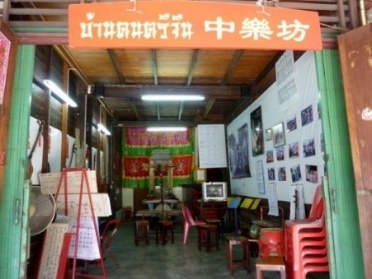 (เว้น 1 บรรทัดขนาดตัวอักษร 8 Point)ภาพที่ 1 บ้านดนตรีจีน ในชุมชนบางหลวง อำเภอบางเลน จังหวัดนครปฐมที่มา: [x]คำบรรยายใต้ภาพ ห้ามใช้คำว่า “แสดง” เช่น ห้ามเขียนว่า “ภาพที่ 1 แสดงความสัมพันธ์...” ที่ถูกต้องควรเป็น “ภาพที่ 1 ความสัมพันธ์ระหว่าง...” (กรณีมีที่มาของรูปภาพให้ระบุที่มานั้นด้วย)(เว้น 1 บรรทัดขนาดตัวอักษร 8 Point)2.6 การเขียนสมการสมการที่ใช้ในบทความควรจะเป็นการสร้างจากโปรแกรม MathType หรือเป็นวัตถุของ Microsoft Equation มีขนาด 14 จุด และเป็นตัวอักษร “TH SarabunPSK” ขนาด 14 จุด สมการทุกสมการจะต้องมีหมายเลขกำกับอยู่ภายในวงเล็บ และเรียงลำดับที่ถูกต้อง ตำแหน่งของหมายเลขสมการ (ใช้ตัวอักษร TH SarabunPSK ธรรมดาขนาด 14 จุด) และจะต้องจัดตำแหน่งของสมการให้มีความสวยงาม ดังแสดงตัวอย่างในสมการที่ (1)							(1)โดยการอธิบายตัวแปรที่ระบุในสมการ ให้ใช้ตัวอักษร TH SarabunPSK ตัวอักษรเอียง ขนาด 14 จุด ตัวอย่างเช่น  c หมายถึง …., d หมายถึง …., e หมายถึง …., และ f หมายถึง ….,(เว้น 1 บรรทัดขนาดตัวอักษร 14 Point)3. กรณีบทความภาษาอังกฤษหากผู้เขียนเลือกภาษาอังกฤษในการเขียนบทความ กรุณาเขียนโดยใช้รูปแบบในต้นแบบ (template) นี้เป็นหลัก(เว้น 1 บรรทัดขนาดตัวอักษร 14 Point)4. บทสรุปผู้เขียนบทความกรุณาตรวจบทความอย่างรอบคอบ ก่อนส่งให้คณะกรรมการฯ พิจารณา จะทำให้บทความของท่านมีคุณภาพสูงและผ่านการพิจารณาได้ง่ายขึ้น(เว้น 1 บรรทัดขนาดตัวอักษร 14 Point)5. กิตติกรรมประกาศ (ถ้ามี)ขอขอบคุณผู้เขียนบทความทุกท่านที่ให้ความร่วมมือรักษาระเบียบการเขียนบทความอย่างเคร่งครัด (กิตติกรรมประกาศควรมีเพียงย่อหน้าเดียวและระบสั้น ๆ ว่าได้รับการสนับสนุนทุนวิจัยและความช่วยเหลือมาจากที่ใด)(เว้น 1 บรรทัดขนาดตัวอักษร 14 Point)6. การอ้างอิงในเนื้อหาบทความ (In-text citations)การอ้างอิงในเนื้อหาบทความเป็นการอ้างอิงแทรกเข้าไปในเนื้อหาเพื่อบ่งบอกให้ทราบว่า ข้อความนั้นหรือเนื้อหาส่วนนั้น ได้มาจากการอ้างอิงหรือมีการกล่าวถึงในเอกสารหรือแหล่งที่มาใด การอ้างอิงในเนื้อหาบทความที่เป็นภาษาไทย จะต้องเขียนเป็นภาษาอังกฤษทั้งหมด  โดยรูปแบบการอ้างอิงในเนื้อหาบทความกำหนดให้ใช้แบบระบบตัวเลข (Number System) ซึ่งเป็นระบบที่ใช้ตัวเลขแทนชื่อผู้เขียนเอกสาร โดยให้ใช้หมายเลขอ้างอิงในวงเล็กสี่เหลี่ยม [X] สามารถเขียนได้ 2 วิธีคือ วิธีที่ 1 ระบุชื่อผู้แต่งไว้ข้างหน้า และใส่วงเล็กสี่เหลี่ยม [X] ตามด้วยข้อความที่ถอดความ/สรุป หรือ อ้างมา (เว้น 1 บรรทัดขนาดตัวอักษร 8 Point)ตารางที่ 2 รูปแบบการเขียนและตัวอย่างการอ้างอิงเนื้อหาแบบผู้แต่งไว้หน้าข้อความวิธีที่ 2 อ้างอิงข้อความที่อ้างมาก่อน แล้วตามด้วยวงเล็บหมายเลขเอกสารกำกับ โดยไม่ต้องระบุผู้เขียน เช่น ตัวอย่าง กล้วยไม้ในสกุล Dendrobium เป็นหนึ่งในสกุลกล้วยไม้ที่ถูกค้นพบสายพันธุ์ถึง 1,100 ชนิด ซึ่งกระจายอยู่ในทวีปเอเชีย ยุโรป และออสเตรเลีย [1] ในประเทศไทยมีมากกว่า 150 ชนิด [2] กล้วยไม้เหล่านี้มีสารฟีนอล (phenol) ในโครงสร้าง ได้แก่ bibenzyl, phenanthrene และ fluorenone เป็นองค์ประกอบหลัก [3] การศึกษาทางเภสัชวิทยาแสดงให้เห็นว่าสารกลุ่มฟีนอล โดยเฉพาะ moscatilin มีฤทธิ์ทางชีวภาพที่หลากหลาย เช่น ฤทธิ์ต้านการอักเสบ (anti-inflammation) ฤทธิ์ต้านอนุมูลอิสระ (antioxidant) ฤทธิ์ต้านการเจริญของหลอดเลือด (anti-angiogenesis) [4-6]การระบุหมายเลขกำกับของเอกสารให้ใส่ตัวเลขตามลำดับของการอ้างอิงที่ปรากฏในเนื้อหาของบทความเรียงจากลำดับตั้งแต่เลข 1 เป็นต้นไป [1]  ….. [X] โดยไม่พิจารณาว่าอักษรตัวแรกของผู้แต่งเป็นอักษรใด (ไม่ต้องเรียงตามตัวอักษร และไม่แยกภาษา)กรณีที่มีการอ้างอิงซ้ำให้ใช้ตัวเลขเดิมที่เคยใช้อ้างอิงมาก่อนแล้วแหล่งที่อ้างอิงในเนื้อบทความทั้งหมดจะต้องไปปรากฏอยู่ในเอกสารอ้างอิง (References) ท้ายบทความ โดยเรียงตามลำดับหมายเลข และพิมพ์หมายเลขอยู่ในวงเล็บเหลี่ยม [X]การอ้างอิงเอกสารหลายรายการในคราวเดียวกัน4.1 การอ้างอิงไม่เกิน 2 รายการให้ใส่หมายเลขของเอกสารที่อ้างอิงเรียงลำดับโดยใส่เครื่องหมายจุลภาค (,) คั่น เช่น [1, 2] หรือ [1, 5]4.2 การอ้างอิงมากกว่า 2 รายการและเป็นรายการที่ต่อเนื่องกันให้ใส่หมายเลขของเอกสารที่อ้างอิงเรียงตามลำดับและใส่เครื่องหมายยัติภังค์ (-) คั่น เช่น [1-3] หรือ [1-5]4.3 การอ้างอิงมากกว่า 2 รายการและเป็นรายการทั้งต่อเนื่องและไม่ต่อเนื่องกัน ให้ใส่หมายเลขของเอกสารที่อ้างอิงเรียงตามลำดับโดยใส่เครื่องหมายจุลภาค (,) คั่นในกรณีไม่ต่อเนื่อง และเครื่องหมายยัติภังค์ (-) คั่นในกรณีต่อเนื่อง เช่น [1, 4-5]กรณีที่ต้องการอธิบายเนื้อหาหรือคำเฉพาะใด ๆ ให้เขียนอธิบายในเนื้อหาบทความเท่านั้น ไม่ให้นำมาเขียนอธิบายในเชิงอรรถ เพื่อให้บทความมีความเป็นมาตรฐานเดียวกัน เอกสารมีความเป็นระเบียบเรียบร้อยและถูกต้องเป็นไปตามที่กำหนดไว้(เว้น 1 บรรทัดขนาดตัวอักษร 14 Point)7. เอกสารอ้างอิง (References)การอ้างอิงเอกสารท้ายบทความ เป็นการรวบรวมรายการเอกสารทั้งหมดที่ผู้เขียนบทความได้ใช้อ้างอิงในการเขียนเนื้อหาบทความ และจัดเรียงลำดับตามที่ผู้เขียนใช้อ้างอิงในเนื้อหาโดยจะมีหมายเลขลำดับของเอกสารอ้างอิงในวงเล็บสี่เหลี่ยม [ ] กำกับ ทั้งนี้ให้แสดงรายการเฉพาะเอกสารที่นำมาอ้างอิงในเนื้อเรื่องเท่านั้น ไม่ควรอ้างอิงเอกสารใด ๆ ที่ยังไม่ได้รับการตีพิมพ์ยกเว้นเอกสารที่ได้รับการตอบรับการตีพิมพ์แล้วหรือเอกสารที่มีการออนไลน์ในระบบสารสนเทศของวารสารแล้วเท่านั้น โดยบรรทัดถัดไปไม่ต้องย่อหน้าเว้นระยะ กำหนดให้มีรายการเอกสารอ้างอิงมากกว่า 5 รายการ และมีความทันสมัยจัดพิมพ์ไม่เกิน 10 ปี ย้อนหลังรายการเอกสารอ้างอิงที่เป็นภาษาไทย จะต้องเขียนเป็นภาษาอังกฤษทั้งหมดและใส่ (In Thai) ต่อท้ายเอกสารอ้างอิง รายละเอียดของเอกสารอ้างอิงกำหนดให้ใช้รูปแบบการเขียนเอกสารอ้างอิงแบบ APA 7th (American Psychological Association) โดยให้เป็นไปตามรูปแบบของชนิดของเอกสารที่อ้างอิง (เว้น 1 บรรทัดขนาดตัวอักษร 8 Point)หลักการการเขียน มีดังนี้- ผู้แต่งชาวไทย ให้เขียนชื่อตามด้วยนามสกุล ส่วนผู้แต่งชาวต่างประเทศให้เขียนนามสกุลก่อนแล้วจึงเขียนชื่อย่อ โดยเว้นด้วยเครื่องหมายจุลภาค- ถ้าเป็นหนังสือที่พิมพ์ครั้งแรกไม่ต้องระบุครั้งที่พิมพ์
- จำนวนผู้แต่ง 2 คนให้ใส่ชื่อทุกคน และเชื่อมด้วย และ (and)- จำนวนผู้แต่งมากกว่า 3 - 20 คน ใส่ชื่อผู้แต่งคนแรก จนถึงผู้แต่งคนสุดท้าย - จำนวนผู้แต่งมากกว่า 21 คน ขึ้นไป ใส่ชื่อผู้แต่ง 19 คนแรกและใช้ ... ตามด้วยชื่อผู้แต่งคนสุดท้าย(เว้น 1 บรรทัดขนาดตัวอักษร 8 Point)รูปแบบการเขียนของชนิดของเอกสารที่อ้างอิง (กำหนดให้เครื่องหมาย / คือ เว้น 1 เคาะ)7.1 หนังสือ1) ผู้แต่ง 1 คน ภาษาไทย : >> ชื่อ/นามสกุล./(ปีพิมพ์)./ชื่อเรื่อง/(พิมพ์ครั้งที่)./สำนักพิมพ์./(In Thai)ภาษาอังกฤษ :>นามสกุล,/อักษรย่อชื่อ./(ปีพิมพ์)./ชื่อเรื่อง/(พิมพ์ครั้งที่)./สำนักพิมพ์.ตัวอย่าง :[1] Suthachai Yimprasert, (2017) The Portuguese history: From the Maritime Empire to the Democratic Republic. Centre for European Studies of Chulalongkorn University. (In Thai)[2] Manorom, Kanokwan. (2013). Embedded Economy: Social Institutes and Isan and Mekong River Basin Economy. Ubon Ratchathani: Mekong Sub-region Social Research Center, Ubon Ratchathani University. (In Thai)(เว้น 1 บรรทัดขนาดตัวอักษร 8 Point)2) ผู้แต่ง 2 คน ภาษาไทย : >> ชื่อ/นามสกุล/และชื่อ/นามสกุล./(ปีพิมพ์)./ชื่อเรื่อง/(พิมพ์ครั้งที่)./สำนักพิมพ์./(In Thai)ภาษาอังกฤษ :>นามสกุล,/อักษรย่อชื่อ.,/&สกุล,อักษรย่อชื่อ./(ปีพิมพ์)./ชื่อเรื่อง/(พิมพ์ครั้งที่)./สำนักพิมพ์.ตัวอย่าง :[3] Budynas, R. G., & Nisbett, K. J. (2014). Shigley's mechanical engineering Design. (10th ed.). McGraw-Hill.[4] Locke, E. A. & Schweiger, D. M. (1979). Participation in decision making: One more look. JAI Press.(เว้น 1 บรรทัดขนาดตัวอักษร 8 Point)3) ผู้แต่ง 3 - 20 คน ภาษาไทย : >ชื่อ/นามสกุล1,/ชื่อ/นามสกุล2, 3, 4, 5, 6,……..…./และชื่อ/นามสกุล20./(ปีพิมพ์)./ชื่อเรื่อง/(พิมพ์ครั้งที่).
///////สำนักพิมพ์./(In Thai)ภาษาอังกฤษ :>นามสกุล,/อักษรย่อชื่อ1.,/นามสกุล,/อักษรย่อชื่อ2.,/ 3, 4, 5, 6,……...../&/นามสกุล,/อักษรย่อชื่อ20./(ปีพิมพ์). ///////ชื่อเรื่อง/(พิมพ์ครั้งที่)./สำนักพิมพ์.ตัวอย่าง :[5] Ary, D., Jacobs, L. C., Irvine, A. K. S., & Walker, D. A. (2018). Introduction to research in education. Cengage Learning.[6] Vanputte, C., Regan, J., Russo, A., & Seeley, R. (2019). Seeley's Anatomy & Physiology (12th ed.). McGraw-Hill Education.(เว้น 1 บรรทัดขนาดตัวอักษร 8 Point)4) ผู้แต่ง 21 คน ขี้นไปภาษาไทย : >>ชื่อ/นามสกุล1,/ชื่อ/นามสกุล2, 3, 4, 5, 6, 7, 8, 9, 10, 11, 12, 13, 14, 15, 16, 17, 18, 19, …/และชื่อ/นามสกุลคน
//////////สุดท้าย (ปีพิมพ์)./ชื่อเรื่อง/พิมพ์ครั้งที่)./สำนักพิมพ์./(In Thai)ภาษาอังกฤษ :>นามสกุล,/อักษรย่อชื่อ1,/สกุล,/อักษรย่อชื่อ2, 3, 4, 5, 6, 7, 8, 9, 10, 11, 12, 13, 14, 15, 16, 17, 18, 19,…/&/นามสกุล
//////,/อักษรย่อชื่อคนสุดท้าย./ (ปีพิมพ์)./ชื่อเรื่อง/(พิมพ์ครั้งที่)./สำนักพิมพ์.ตัวอย่าง :[7] Gilbert, J. R., Smith, J. D., Johnson, R. S., Anderson, A., Plath, S., Martin, G.,Sorenson, K., Jones, R., Adams, T., Rothbaum, Z., Esty, K., Gibbs, M.,Taultson, B., Christner, G, Paulson, L., Tolo, K., Jacobson, W. L.,Robinson, R. A., Maurer, O., . . . White, N. (2014). Choosing a title (2nd ed.). Unnamed Publishing(เว้น 1 บรรทัดขนาดตัวอักษร 8 Point)5) ผู้แต่งเป็นหน่วยงาน ภาษาไทย : >>>ชื่อหน่วยงานย่อย/ชื่อหน่วยงานใหญ่(ถ้ามี)/(ชื่อย่อ,/ปีพิมพ์)/(In Thai)ภาษาอังกฤษ :> ชื่อหน่วยงานใหญ่,/ชื่อหน่วยงานย่อย(ถ้ามี)/[ชื่อย่อ],/ปีพิมพ์.ตัวอย่าง : [8] National Education Television and Radio Center. (1960). The impact of educational television.Urbana: University of Illinois Press.(เว้น 1 บรรทัดขนาดตัวอักษร 8 Point)7.1.1 หนังสือแปลภาษาไทย : >>ชื่อ/นามสกุล./(ปีพิมพ์)./ชื่อเรื่องหนังสือภาษาต้นฉบับ/[ชื่อหนังสือภาษาไทย]/(พิมพ์ครั้งที่)./สำนักพิมพ์. ///////(In Thai)ภาษาอังกฤษ :>นามสกุล,/อักษรย่อชื่อ./(ปีพิมพ์)./ชื่อเรื่องภาษาต้นฉบับ/[ชื่อหนังสือภาษาอังกฤษ]/(พิมพ์ครั้งที่)./สำนักพิมพ์.ตัวอย่าง :[9] Piaget, J. (1950). La construction du réel chez l’enfant [The child’s construction of reality]. Neuchâtel, Delachaux, & Niestlé.[10] Stanislavski K. Robee, (2005). My Life in Art, Translated by Benedetti Jayson. London: Routledge.(เว้น 1 บรรทัดขนาดตัวอักษร 8 Point)7.1.2 บทความหรือบทในหนังสือภาษาไทย : >>ชื่อ/สกุล./(ปีพิมพ์)./ชื่อบทความ./ใน/ชื่อบรรณาธิการ/(บ.ก.),/ชื่อหนังสือ/(พิมพ์ครั้งที่,น./เลขหน้าแรก-หน้า ///////สุดท้ายของบท)./สำนักพิมพ์./(In Thai)ภาษาอังกฤษ :>นามสกุล,/อักษรย่อชื่อต้น./อักษรย่อชื่อกลาง(ถ้ามี)./(ปีพิมพ์)./ชื่อบทความ./In/อักษรย่อชื่อต้น./อักษรย่อชื่อ ///////กลาง(ถ้ามี)./ชื่อสกุลบรรณาธิการ/(Eds.),/ชื่อหนังสือ/(ครั้งที่พิมพ์,/pp./เลขหน้าแรก-เลขหน้าสุดท้าย ///////ของบท)./สำนักพิมพ์.ตัวอย่าง :[11] Sparks, D.L. (2003). Environmental Soil Chemistry: An Overview. In D.L. Sparks (Eds.), Environmental Soil Chemistry (2nd Ed.). pp. 1-42. Academic Press.[12] Brody, J. E. (2007, December 11). Mental reserves keep brain agile. The New York Times. http://www.nytimes.com[13] Hicks, S. (2019). Examination of the skin, hair, and nails. In Carol L. C. (Ed.), Physical assessment for nurses and healthcare professionals (pp. 37-66). Wiley Blackwell.(เว้น 1 บรรทัดขนาดตัวอักษร 8 Point)7.1.3 บทความในวารสารเล่ม และบทความในวารสารอิเล็กทรอนิกส์ภาษาไทย : >>ชื่อ/นามสกุลผู้เขียนบทความ./(ปีพิมพ์)./ชื่อบทความ./ชื่อวารสาร,/ปีที่(ฉบับที่),/เลขหน้าแรก-เลขหน้าสุดท้าย.
////////DOI (ถ้ามี)./(In Thai)ภาษาอังกฤษ : นามสกุล,/อักษรย่อชื่อต้น./อักษรย่อชื่อกลาง(ถ้ามี)./(ปีพิมพ์)./ชื่อบทความ./ชื่อวารสาร,/ปีที่(ฉบับที่), เลขหน้า
////////แรก-เลขหน้าสุดท้าย./DOI (ถ้ามี)ตัวอย่าง : [14] Pachee Yuvajita. (2015). The revolution and the early period of the English romantic movement, Journal of European Studies, 23(2), 58-59. (In Thai) [15] Narupon Duangwises, (2019). Socialism and Social Equality and Gay Rights. Journal of Social Science and Humanities, 45(2), 1-26. (In Thai)[16] Bailey, M. A., Saraswatula, A., Dale, G., & Softley, L. (2016). Paediatric sedation for imaging is safe and effective in a district general hospital. The British journal of radiology, 89(1061), 20150483. https://doi.org/10.1259/bjr.2015 0483[17] Johnson, J. (2006). Two-Track Diffusion and Central Bank Embeddedness: The Politics of Euro Adoption in Hungary and the Czech Republic, Review of International Political Economy, 13(3), 362.[18] Blair, W. 1977. Americanized Comic Braggarts. Critical Inquiry, 4(2), 331-349.
(เว้น 1 บรรทัดขนาดตัวอักษร 8 Point)7.2 วิทยานิพนธ์เล่ม หรือมาจากเว็บไซต์ภาษาไทย : >>ชื่อ/นามสกุล./(ปีที่เผยแพร่)./ชื่อวิทยานิพนธ์/[วิทยานิพนธ์ปริญญาดุษฎีบัณฑิต หรือวิทยานิพนธ์ปริญญา
///////มหาบัณฑิต]. ชื่อมหาวิทยาลัย./ชื่อเว็บไซต์./URL (กรณีจากเว็บไซต์)/(In Thai)ภาษาอังกฤษ :>นามสกุล,/อักษรย่อชื่อต้น./อักษรย่อชื่อกลาง(ถ้ามี)./(ปีที่เผยแพร่)./ชื่อวิทยานิพนธ์/[Master’s thesis หรือ ///////Doctoral dissertation].ชื่อมหาวิทยาลัย./ชื่อเว็บไซต์./ URL (กรณีจากเว็บไซต์)ตัวอย่าง :[19] Natchariya Chomngam. (2011). WTO and Public Moral: A Case Study of EU's Prohibition of Importation and Marketing of Seal Products. [Master of Law]. Chulalongkorn University. (In Thai)[20] Jung, M. S. (2014). A structural equation model on core competence of nursing students [Unpublished doctoral dissertation]. Choong-Ang University.(เว้น 1 บรรทัดขนาดตัวอักษร 8 Point)7.3 รายงานการประชุมเชิงวิชาการที่มี Proceedingภาษาไทย : >>ชื่อ/นามสกุล./(ปีพิมพ์)./ชื่อบทความ./ใน/ชื่อบรรณาธิการ/(บ.ก.),/ชื่อหัวข้อการประชุม./ชื่อการประชุม
/////////(น.เลขหน้า)./ฐานข้อมูล./(In Thai)ภาษาอังกฤษ :>นามสกุล,/อักษรย่อชื่อต้น,/(ปีพิมพ์)/ชื่อบทความ./ใน/ชื่อบรรณาธิการ//(Ed. หรือ Eds.),/ชื่อหัวข้อการ
/////////ประชุม./ชื่อการประชุม.(pp.เลขหน้า)./ฐานข้อมูล.ตัวอย่าง :[21] Falvo, M. C., SbordoneI, D., Bayram, S., &  Devetsikiotis, M.(2014) EV charging stations and modes: International standards, in Proceedings  2014 International Symposium on Power Electronics, Electrical  Drives,  Automation  and  Motion  (SPEEDAM 2014), 2014, pp. 1134–1139.[22] Hirshkowitz, M., & Bhandari, H. (2017). Neurotransmitters, neurochemistry, and the clinical pharmacology of sleep. In Sleep disorders medicine (pp. 103-118): Springer.(เว้น 1 บรรทัดขนาดตัวอักษร 8 Point)7.4 เอกสารประกอบการประชุม/การประชุมวิชาการที่ไม่มี proceeding (Symposium)ภาษาไทย : >>ชื่อ/นามสกุล./(วันที่/เดือน/ปี)./เรื่องที่ประชุม./ใน/ชื่อ/(ประธาน),/ชื่อการประชุม/[Symposium]./ชื่องานที่
///////จัดประชุม,/สถานที่ประชุม.(In Thai)ภาษาอังกฤษ :>นามสกุล,/อักษรย่อชื่อ./(ปี,/เดือน/วันที่)./Title of contribution./In/ชื่อ/(Chair), Title of symposium ///////[Symposium]./Conference Name,/Location.ตัวอย่าง :[23] Nichols, J. R. (1967, September 24). “Opiates as reinforcing agents: Some variables which influence drug–seeking in animals.” Paper presented at the meeting of the American Psychological Association, Washington, D.C.[24] De Boer, D., & LaFavor, T. (2018, April 26-29). The art and significance of successfully identifying resilient individuals: A person-focused approach. In A. M. Schmidt & A. Kryvanos (Chairs), Perspectives on resilience: Conceptualization, measurement, and enhancement [Symposium]. Western Psychological Association 98th Annual Convention, Portland, OR, United States.(เว้น 1 บรรทัดขนาดตัวอักษร 8 Point)7.5 การนำเสนองานวิจัยหรือการนำเสนอโปสเตอร์ (Paper/ Poster Presentation)ภาษาไทย : >>ชื่อ/นามสกุล./(วันที่,/เดือน,/ปี)./ชื่อ paper หรือ poster/[Paper หรือ Poster presentation]./ชื่อการ
///////ประชุม,/สถานที่.(In Thai)ภาษาอังกฤษ :>นามสกุล,/อักษรย่อชื่อ./(ปี,/เดือน/วันที่)./ชื่อ paper หรือ poster/[Paper หรือ Poster presentation]. ///////Conference Name, Location.ตัวอย่าง : [25] Nida Prainari. (March, 2011). Manager of community management system for Kalasin. [Paper Presentation], Bangkok University Academic Conference, Bangkok, Thailand. (In Thai)[26] Adelman, R. (2009, November 21-24). Such Stuff as Dreams Are Made On’: God’s Footstool in the Aramaic Targumim and Midrashic Tradition. Paper presented at the Annual Meeting for the Society of Biblical Literature, New Orleans, Louisiana, 21–24, 2009. Louisiana: Society of Biblical Literature.(เว้น 1 บรรทัดขนาดตัวอักษร 8 Point)7.6 รายงาน/การสัมมนา/อภิปรายภาษาไทย : >> ชื่อหน่วยงาน./(ปีที่เผยแพร่)./ชื่อเรื่อง./สำนักพิมพ์./URL(ถ้ามี)ภาษาอังกฤษ :>ชื่อหน่วยงาน./(ปีที่เผยแพร่)./ชื่อเรื่อง./สำนักพิมพ์./URL(ถ้ามี)ตัวอย่าง :[27] National Health Security Office. (2019). Outpatient / Inpatient Information (OP individual, OP/ IP e-claim) UC scheme fiscal year 2012-2016(เว้น 1 บรรทัดขนาดตัวอักษร 8 Point)7.7 เอกสารที่ไม่ได้ตีพิมพ์ (เอกสารประกอบการเรียน)ภาษาไทย : >> ชื่อ/นามสกุล./(ปี)./ชื่อเอกสาร/[เอกสารที่ไม่ได้ตีพิมพ์]./คณะ,/มหาวิทยาลัย./(In Thai) ภาษาอังกฤษ :>นามสกุล,/อักษรย่อชื่อ./(ปี)./ชื่อเอกสาร/[Unpublished manuscript]./คณะ,/มหาวิทยาลัย.ตัวอย่าง :[28] Blackwell, E., & Conrod, P. J. (2003). A five-dimensional measure of drinking Motives [Unpublished manuscript]. Department of Psychology, University of British Columbia.(เว้น 1 บรรทัดขนาดตัวอักษร 8 Point)7.8 หนังสือพิมพ์และหนังสือพิมพ์ออนไลน์ภาษาไทย :	ชื่อ/นามสกุล./(วัน/เดือน/ปี)./ชื่อคอลัมน์./ชื่อหนังสือพิมพ์,/เลขหน้า./(In Thai)ภาษาอังกฤษ :>นามสกุล,/อักษรย่อชื่อ./(ปี,/วัน/เดือน)./ชื่อคอลัมน์./ชื่อหนังสือพิมพ์,/เลขหน้า.ตัวอย่าง :[29] Thawat Wirattiphong. (2006, 14 March). Revolutionizing new generation of researchers. Matichon, 8.
(In Thai)(เว้น 1 บรรทัดขนาดตัวอักษร 8 Point)7.9 เว็บไซต์ ภาษาไทย :	ชื่อ/นามสกุล./(วัน/เดือน/ปี)./ชื่อบทความ./ชื่อเว็บไซต์./URL/(In Thai)ภาษาอังกฤษ :>นามสกุล,/อักษรย่อชื่อ./(ปี, เดือน/วัน)./ชื่อบทความ./ชื่อเว็บไซต์./URLหมายเหตุ:	กรณีที่ไม่มีวันที่เผยแพร่ปรากฏ ให้ใส่ (ม.ป.ป.) หรือ (n.d.)		กรณีที่มีปรากฏเฉพาะ พ.ศ. หรือ ค.ศ. ให้ใส่แค่ (ปี) เท่านั้น		กรณีชื่อผู้เขียนและชื่อเว็บไซต์เป็นชื่อเดียวกัน ให้ตัดชื่อเว็บไซต์ออกตัวอย่าง :[30] Science. (2018, December 31). First footage of deep-sea anglerfish pair [Video]. Facebook. https://bit.ly/3uOGOZl.[31] Stolberg, S. G. & Robert, P. (2010, February 27). Wary Centrists Posing Challenge in Health Care Vote.
 New York Times. http://www.nytimes.com/2010/02/28/us/politics/28health.html.[32] Sparks, D. (2019). Women’s wellness: Lifestyle strategies ease some bladder control problems. Mayo Clinic. https://newsnetwork.mayoclinic.org/discussion/womens-wellness-lifestyle-strategies-ease-some-bladder-control-problems/[33] Global, W. (2019, December 9). In Wikipedia. http://en.wikipedia.org/wiki/Global/warming Psychometric assessment. (n.d.). In The psychology wiki. Retrieved January 28, 2009, http://psychology.wikia.com/wiki/Psychometric_assessment(เว้น 1 บรรทัดขนาดตัวอักษร 8 Point)7.10 ราชกิจจานุเบกษาภาษาไทย :	ชื่อกฎหมาย./(วัน/เดือน/ปี)./ราชกิจจานุเบกษา./เล่ม/ตอนที่./หน้า/เลขหน้า./(In Thai)ภาษาอังกฤษ :	ชื่อกฎหมาย./(ปี,/วัน/เดือน)./ราชกิจจานุเบกษา./เล่ม/ตอนที่./หน้า/เลขหน้า.ตัวอย่าง :[34] National Education Act B.E. 2542. (1999, August 19). Government Gazette. No. 116 Section 74 A. page 1–23.องค์ประกอบตัวอักษร TH SarabunPSKระยะห่างบรรทัดแบบหนึ่งบรรทัด (1.0)ตัวอักษร TH SarabunPSKระยะห่างบรรทัดแบบหนึ่งบรรทัด (1.0)ตัวอักษร TH SarabunPSKระยะห่างบรรทัดแบบหนึ่งบรรทัด (1.0)องค์ประกอบขนาดอักษรรูปแบบอักษรตำแหน่งชื่อบทความ18หนากึ่งกลางชื่อผู้เขียนบทความ16ธรรมดากึ่งกลางชื่อหน่วยงานหรือสถาบันของผู้เขียน และ E-mail14ธรรมดา กึ่งกลางหัวข้อบทคัดย่อ14หนากึ่งกลางหัวข้อคำสำคัญ14หนาชิดซ้ายหัวเรื่องหลัก (Heading 1)  (1, 2, 3)14หนาชิดซ้ายหัวเรื่องรอง  (Heading 2)  (1.1, 1.2, 1.3)14หนาย่อหน้าหัวเรื่องย่อย (Heading 3)  (1.1.1, 1.1.2, 1.1.3)14หนาย่อหน้าเนื้อหาต่าง ๆ14ธรรมดากระจายแบบไทยหัวข้อตาราง14หนาชิดซ้ายคำอธิบายตาราง14ธรรมดาชิดซ้ายหัวข้อภาพ14หนาชิดซ้ายคำอธิบายภาพ14ธรรมดาชิดซ้ายเอกสารอ้างอิง14ธรรมดาจำนวนผู้แต่งรูปแบบตัวอย่าง1 คนชื่อ นามสกุล หรือ องค์กร [1] ....Last Name or Organization [3]...Ladda Khemnark [2] กล่าวถึง…..Vygotsky [4] กล่าวถึง...2 คนชื่อ นามสกุล และ ชื่อ นามสกุล [5] ...Last Name and Last Name [7] ...Pimonpan Saliew and Jirundon Buhuatchai [6]....... Aneta and Ondrej [8] กล่าวถึง...3 คน ขึ้นไปชื่อ นามสกุล และคณะ [9]...Last Name et al. [11]...Sirintra Prangpreampree et al. [10] กล่าวถึง...Estriegana et al. [12] กล่าวถึง...